Chanukah in London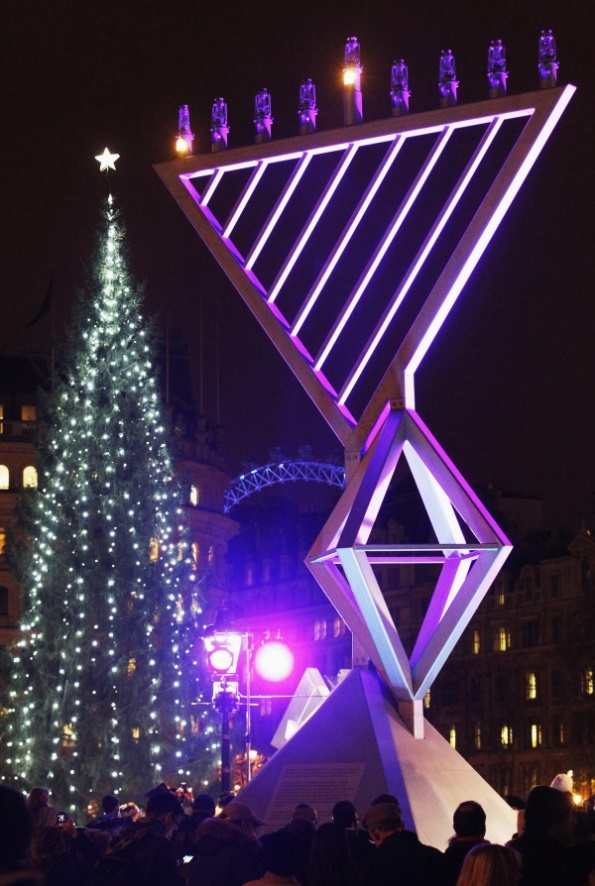 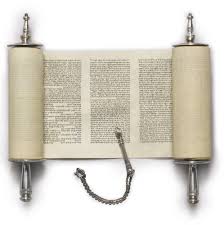 Torah – Jewish holy book 